OSNOVNA ŠKOLA FRANE PETRIĆA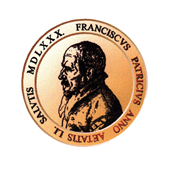                                                CRES_________________________Tel:051/571-211; Tel.fax.:051/571-136email:os-cres@os-fpetrica-cres.skole.hrKLASA: 112-01/21-01/04URBROJ: 2113-25-01-21-11Cres, 21.06.2021.Na temelju članka 12. Pravilniku o načinu i postupku zapošljavanja u OŠ „Frane Petrića“ Cres, povjerenstvo za provedbu natječaja za radna mjesta:Učitelj/ica hrvatskog jezika  na određeno puno radno vrijeme  do povratka djelatnice s rodiljnog dopusta - 1 izvršitelj/icaStručnog suradnika/stručnu suradnicu knjižničara na određeno puno radno vrijeme do povratka djelatnice s rodiljnog dopusta -1 izvršitelj/icaOBAVIJEST I POZIVo vremenu održavanja pisanog testiranja i intervjuaPisano testiranje i intervju provode se u cilju prethodne provjere znanja i sposobnosti kandidata koji ispunjavaju formalne uvjete natječaja raspisanog 10.6.2021. godine.Prethodnoj provjeri znanja i sposobnosti mogu pristupiti samo kandidati koji ispunjavaju formalne uvjete natječaja.                           1. Lea H. iz Rijeke                          2. Ivana Đ. iz Požege                          3. Marija M. iz Novog Vinodolskog                          4. Anika Ž. iz DobrinjaPravni i drugi izvori za pripremu kandidata za testiranje:Zakona o odgoju i obrazovanju za osnovne i srednje škole(NN 87/08,86/09, 92/10, 105/10, 90/11, 5/12, 16/12, 86/12, 126/12, 94/13, 152/14, 7/17 i 68/18, 98/19, 64/20)Pravilnik o osnovnoškolskom i srednjoškolskom odgoju i obrazovanju učenika s teškoćama u razvojuPravilnik o kriterijima za izricanje pedagoških mjeraPravilnik o izmjenama i dopuni Pravilnika o načinima, postupcima i elementima vrednovanja učenika u osnovnim i srednjim školama (NN 82/19)Kurikulum za nastavni predmet Hrvatski jezik za osnovnu i srednju školu, za kandidate učitelje Hrvatskog jezikaZakon o knjižnicama i knjižničnoj djelatnosti (NN 17/19)Zakon o udžbenicima i drugim obrazovnim materijalima za osnovnu i srednju školu (NN 116/18)Pravilnik o zaštiti knjižnične građe (NN 52/05)Pisano testiranje iz poznavanja propisa provest će se 28.06.2021. godine s početkom u 12,00 sati. Razgovor (intervju) s kandidatima koji su na pismenom testiranju ostvarili najmanje 50% bodova provest će se istog dana 28.06.2021. godine s početkom u 14,30 sati.Pisano testiranje, kao i intervju održat će se u prostorijama OŠ „Frane Petrića“ Cres, na adresi Šetalište 20. travnja 56, Cres.Kandidat koji pristupi testiranju dužan je sa sobom ponijeti osobnu iskaznicu, radi utvrđivanja identiteta, te pridržavanja svih epidemioloških uputa.Ako kandidat ne pristupi pisanom testiranju i/ili intervjuu smatrat će se da je povukao prijavu na natječaj.Povjerenstvo za provedbu natječaja